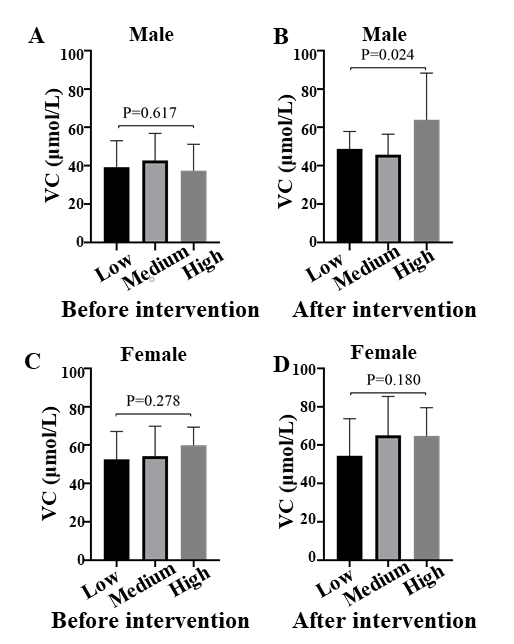 SUPLLYMENTARY FIGURE 1 Plasma VC levels of different gender among three group before and after intervention.The one-way analysis of variance and Student-Newman-Keuls (SNK-q) test were used to determine the significance of the difference among three groups; Abbreviation: VC, Vitamin C